Les mots de la semaine pour le 22 au 26 octobreL’Halloween (1)1. noir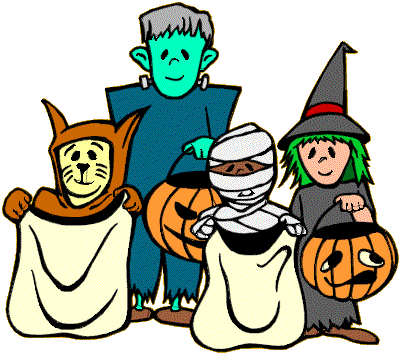 2. orange3. la nuit4. la lune5. un sac6. peur7. un masque8. un costume9. drôle10. un monstre